Name: __________________________	Table #: ___________	Period: ____________	Date: ______4.2A The Slope Formula_ClassworkObjective: find slopes of lines by using two pointsHW: 4.2A pg 154_#1, 3, #7-18 ALL EXAMPLE 1: Given the slope (m) and the y-intercept (b), write a linear function for each problem.EXAMPLE 2: Use the FORMULA  to find the slope. Use two points to find the slope.WARM-UPFind the slope and y-intercept for each problem. m = 3; b = -3m = ; b = 2m = 0; b = 4m = ; b = 0m = -1; b = 6m = -5; b = -2(-3, 5) and (2, 18)(3, -3) and (3, -1)(4, -3) and (2, -3)(5, -1) and (9, -4)( 5, 2) and (1, 0)(0, 0) and (3, -1)(9, 2) and (8, -7)(-4, 4) and (-7, 2)(1, 0) and (3, -4)1.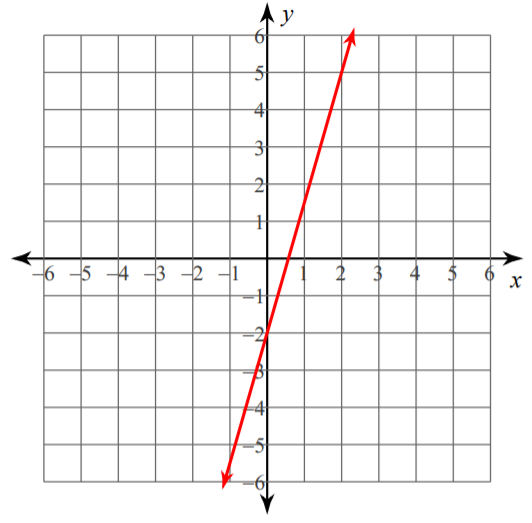 Slope:                     y-intercept: 2.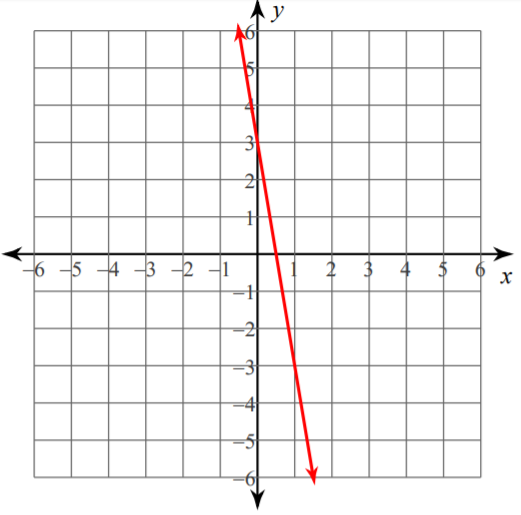 Slope:                    y-intercept:3.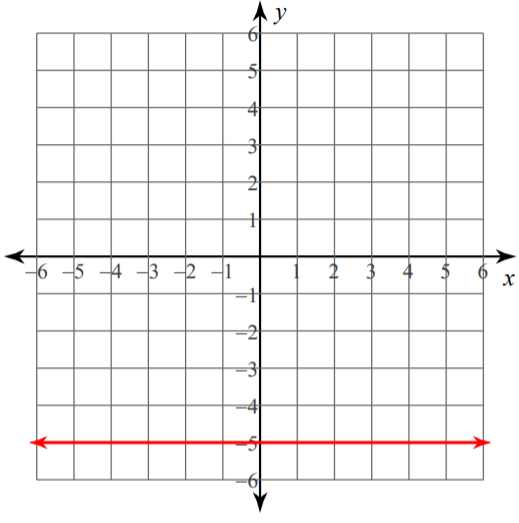 Slope:                      y-intercept: 4.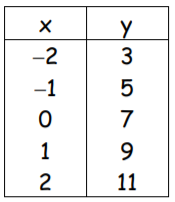 Slope:                     y-intercept:5.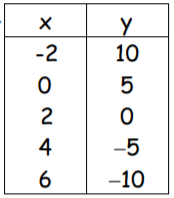 Slope:                     y-intercept:6.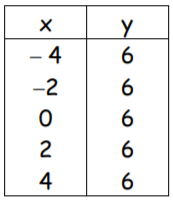 Slope:                     y-intercept: